„Предоставяне на нова социална услуга в община Свищов - Център за грижи за възрастни хора в невъзможност за самообслужване“„Нова дългосрочна грижа за възрастните и хората с увреждания – Етап 2 – предоставяне на новите услуги“ поОперативна програма „Развитие на човешките ресурси“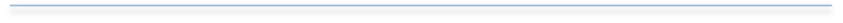 Проектът предвижда създаване на иновативна социална услуга от резидентен тип: Център за грижа за възрастни хора в невъзможност за самообслужване с капацитет 15 места. Целевите групи по проекта ще бъдат: възрастни хора над 65 години с ограничения или в невъзможност за самообслужване, поради старост, хронични заболявания или увреждане. Социалната услуга ще се предоставя в сграда с административен адрес ул. „Княз Борис“ № 36, общинска собственост, ремонтирана, реконструирана, оборудвана и обзаведена по договор за БФП №BG16RFOP001-5.002- С01-0006 за проект „Създаване на нова социална услуга „Център за грижа за възрастни хора в невъзможност за самообслужване“, финансиран по Оперативна програма „Региони в растеж“, процедура „Подкрепа за деинституционализация на социалните услуги за възрастни и хора с увреждания” BG16RFOP001-5.002. Основната цел на проекта е превенция на институционализация на възрастните хора в невъзможност за самообслужване чрез подкрепа и предоставяне на социална услуга от резидантен тип като допълваща мярка на успешно реализиран проект „Създаване на нова социална услуга „Център за грижа за възрастни хора в невъзможност за самообслужване“, финансиран по Оперативна програма „Региони в растеж“. Проектът е в контекст на цялостния процес за създаване на възможност за независим живот на възрастните хора и хората с увреждания чрез предоставяне на качествени, достъпни и ефективни междусекторни услуги за дългосрочна грижа, съобразени с реалните потребности на Общината.Реализацията на проекта цели осигуряване качество на живот, което не допуска социално изключване на рисковите групи, гарантира предоставяне на индивидуализирана грижа и подкрепа, фокусирана върху постижими резултати за потребителите на услугата: - Да се задоволят основните жизнени потребности на лицата чрез подходящи услуги и да се осигурят условия за ползване на консултативни и подкрепящи услуги; - Да се осигури равнопоставено участие в живота на местната общност и да се гарантира достъп до специализирани здравни, социални, образователни и други услуги; - Да се осигурят адекватни условия и оборудване, необходими за постигане на максимално качество на обслужване на потребителите на социални услуги; - Да се осигури на потребителите правото на избор по отношение на свободно време, социални дейности, културни интереси, храна, време за хранене, установена практика на ежедневния живот, лични и социални отношения, и религиозна принадлежност; - Да се подпомагат потребителите за поддържане на връзките им с роднини и близки или възможност за реинтеграция; - Да се гарантира планирането и индивидуализирането на услугите за всяко лице съобразно с неговите желания. Социалната услуга осигурява възможност на потребителите да живеят в спокойна среда с необходимите за нормален живот битови условия, професионална подкрепа, емоционална и психическа стабилност, социални контакти и живот в общността.Обща стойност на проекта: 271 000,00 леваНачало: 01.05.2021 г.Край: 01.07.2022 г.